Příčiny rozdílů a modely sociální politiky, tvorba programů sociální politikyPrůvodce studiem – studijní předpoklady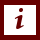 Studium těchto otázek sociální politiky vyžaduje mít základní všeobecné znalosti v rozsahu studia na středních školách především z oblasti sociologie, ekonomie a práva. Studium těchto otázek by se měl věnovat po seznámení s látkou v předchozích lekcích.Rychlý náhled studijního materiálu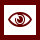 Sociální politika je systémem, který je předurčen určitými historickými zvláštnostmi, národními specifiky, ale také systémem, který při naplňování cílů musí reagovat podle okamžité situace a potřeb společnosti. Tvorba programů sociální politiky je složitý kontinuální proces, který vyžaduje soustavně vyhodnocovat řadu faktorů, mezi nimiž existuje řada vazeb, vč. vazeb zpětných. Jde zejména o demografický vývoj, sociálně ekonomické faktory, společensko-politické determinanty nebo mezinárodní aspekty. V tomto textu budou charakterizovány typy hlavních modelů sociální politiky, jejich popis je předkládán jako jistý teoretický koncept, který zevšeobecňuje rozdílné přístupy uplatňování daných modelů v jednotlivých zemích. Cíle STUDIJNÍHO MATERIÁLU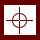 Cílem kapitoly je seznámit studenty s hlavními typy sociální politiky, s hlavními faktory, které je potřebě respektovat při tvorbě programů sociální politiky a s rozdíly, které lze mezi jednotlivými typy identifikovat.  Klíčová STUDIJNÍHO MATERIÁLU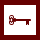 liberální model sociální politiky – konzervativní model sociální politiky – sociálně demokratický model sociální politiky – demografický vývoj – společensko-ekonomické faktory – společensko-politické determinanty – mezinárodní aspektyČas potřebný ke studiu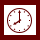 Stopáž studijního materiálu:	27 minutDoporučený čas ke studiu:	60 minutDalší zdroje – doporučená literatura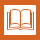 Tomeš, I. Úvod do teorie a metodologie sociální politiky. Praha: Portál, 2010.                               ISBN 978-80-7367-680-3Na konkrétní podobu sociální politiky konkrétní země se promítají vnitřní a vnější vlivy. Sociální politika je živým systémem, který je předurčen demografickými, politickými a ekonomickými souvislostmi. Pro podobu sociální politiky, určení jejího rozsahu, charakteru, převládajících rysů a efektivity je rozhodující, jaká role je přisuzována jednotlivým subjektům a kriteriím. V současné Evropě se rozlišují tři klasické modely sociální politiky. Východiskem je členění podle R. M. Titmuse (1974), které rozlišuje typ liberální, korporativní a sociálně-demokratický.Tvorba sociálních programů je velmi složitý proces, který vyžaduje soustavně analyzovat celou řadu faktorů, které determinují rozhodování jednotlivých stakeholderů na příslušných úrovních o možnostech řešení aktuálních sociálních problémů. Pozornost je nutno věnovat např. vývoji jednotlivých demografických údajů a jejich dopadům na stárnutí populace, vývoji HDP, tempu inflace, vývoji mezd a jejich rozložení, vývoji nezaměstnanosti nebo změnám ve vývoji zdravotního stavu obyvatelstva. Tyto aspekty je potřeba vidět v kontextu společensko-politických a mezinárodních faktorů např. i z pohledu naplňování řadu mezinárodních závazků.Model České republiky se v současnosti stále utváří v reakci na skutečnosti socialistické etapy i celospolečenských změn po roce 1989, kdy dochází k zásadní transformaci celé společnosti. Pedagogicko didaktické poznámkyPrůvodce studiemObor: Studijní text tematicky spadá do těchto oborů vzdělání dle klasifikace CZ-ISCED-F 2013: Společenské vědy, žurnalistika a informační vědy – 03, Zdravotní a sociální péče, péče o příznivé životní podmínky – 09. Při studiu této problematiky se doporučuje po vyslechnutí audionahrávky seznámit se s těmito otázkami v literatuře doporučené ke studiu.Úkol k zamyšlení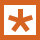 Zamyslete se nad charakterem sociálního systému v naší zemi v současné době.Kontrolní otázky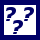 Charakterizujte hlavní znaky liberálního modelu sociální politiky.Charakterizujte hlavní znaky konzervativního modelu sociální politiky.Charakterizujte hlavní znaky sociálně demokratického modelu sociální politiky.Jaké důsledky má stárnutí obyvatelstva na sociální systémy.KREBS, V. a kol. Sociální politika. Praha: Wolters Kluwer, 2015.                                                 ISBN 978-80-7478-921-2.Přehled dostupných ikonČas potřebný ke studiuCíle kapitolyKlíčová slova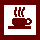 Nezapomeňte na odpočinekPrůvodce studiem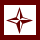 Průvodce textemRychlý náhled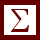 Shrnutí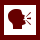 Tutoriály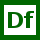 Definice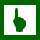 K zapamatování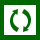 Případová studie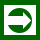 Řešená úloha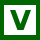 VětaKontrolní otázka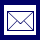 Korespondenční úkol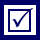 Odpovědi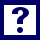 Otázky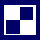 Samostatný úkolDalší zdroje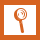 Pro zájemceÚkol k zamyšlení